το ΊδρυμαΑνώτατης Εκπαίδευσης:________________________________________________[πλήρης επίσημη επωνυμία Ιδρύματος Αποστολής]Κωδικός Erasmus+Ιδρύματος (ErasmusIDCode) : ____________________________________________________________________________________[πλήρης επίσημη διεύθυνση]εφεξής αποκαλούμενο στην παρούσα το«Ίδρυμα», που εκπροσωπείται νόμιμα για την υπογραφή της παρούσας Σύμβασης από τον/ την:__________________________________________________________________________________________________________________________________________[ονοματεπώνυμο και θέση]αφενός, καιαφετέρουο/ η κ./ κα:. ___________________________________________________________Όνομα πατέρα: ____________________ Ημερομηνία γέννησης:_____________Φύλο:[Άρρεν/Θήλυ/Αόριστο]___________ Υπηκοότητα: _____________ Κωδικός [ISCED-Fcode]: __________Σχολή / Τμήμα: _______________________________________Ακαδημαϊκόςυπεύθυνος: _______________________________________________Κύκλος σπουδών:*(1ος, 2ος, 3ος):_______________ Έτος σπουδών: ______________(*1ος: Προπτυχιακός, 2ος: Μεταπτυχιακός, 3ος: Διδακτορικός)Τομέας σπουδών: _______________________________________________Αριθμός ολοκληρωμένων ετών φοίτησης σε Ίδρυμα Ανώτατης Εκπαίδευσης:_______Ίδρυμα Υποδοχής/Φορέας Υποδοχής : _______________________________________Χώρα: ______________________,Δ/νση ηλεκτρονικού ταχυδρομείου στην οποία ο φοιτητής θα δέχεται την ειδοποίηση τόσο για τη συμπλήρωση της τελικής έκθεσης όσο και για τη διαδικτυακή αξιολόγηση της γλωσσικής ικανότητας του: ______________________________________________Πλήρης διεύθυνση φοιτητή:Οδός:______________________, Αριθμός:_______Δήμος: _______________________, Τ.Κ.:______Νομός:__________________Αριθμός Σταθερούτηλεφώνου: ____________________, Κινητού:_____________Α.Φ.Μ.: _____________________Δ.Ο.Υ.: ________________ Αρ Δελτίου Ταυτότητας/ Διαβατηρίου: __________Ημερομηνία έκδοσης:______________,Εκδούσα αρχή: _____________________Αριθμός Μητρώου Κοινωνικής Ασφάλισης (Α.Μ.Κ.Α): _______________________Ο φοιτητήςλαμβάνει :Επιχορήγηση από κοινοτικά κονδύλια Erasmus+Μηδενική επιχορήγηση από κοινοτικά κονδύλια Erasmus+(Zero-grant)Επιχορήγηση από κοινοτικά κονδύλια Erasmus+ συνδυασμένη με μηδενική επιχορήγησηΗ επιχορήγηση συμπεριλαμβάνει [εφόσον ισχύει]:Επιπρόσθετη επιχορήγησηγια άτομαμε ειδικές ανάγκεςΕπιχορήγηση σε φοιτητή που μετακινείται για σπουδέςκαι προέρχεται από ευπαθείς κοινωνικά ομάδες:Το κατά κεφαλήν εισόδημα, τόσο των αιτούντων –εφόσον διαθέτουν δικό τους εισόδημα- όσο και των γονέων ή κηδεμόνων τους ή του/της συζύγου ή του τρίτου φυσικού προσώπου, στο οποίο έχει ανατεθεί με δικαστική απόφαση η επιμέλεια του αιτούντος, να μην υπερβαίνει το ποσό των επτά χιλιάδων και πεντακοσίων (7.500) Ευρώ για το πλέον πρόσφατο φορολογικό έτος.Σημειώνεται ότι στην περίπτωση αυτοτελών φορολογικών δηλώσεων, ο υπολογισμός του κατά κεφαλήν εισοδήματος γίνεται για κάθε υποβληθείσα φορολογική δήλωση (του/της αιτούντος/ούσας, των γονέων, του/της συζύγου, του/των τρίτου/των φυσικών προσώπων). Λαμβάνεται υπόψη το υψηλότερο κατά κεφαλήν εισόδημα.[Πρέπει να συμπληρώνεται από όλους τους συμμετέχοντες που λαμβάνουν κοινοτική επιχορήγησηErasmus+, ΕΚΤΟΣ από αυτούς που λαμβάνουν ΜΟΝΟ μηδενική επιχορήγηση (zero-grant) από κοινοτικά κονδύλια.]Εφεξής αποκαλούμενοςο«Συμμετέχων»,ΣΥΜΦΩΝΟΥΝ, ΣΥΝΑΠΟΔΕΧΟΝΤΑΙ ΚΑΙ ΣΥΝΟΜΟΛΟΓΟΥΝτουςΕιδικούς Όρους και τα Παραρτήματα που παρατίθενται στη συνέχεια,που αποτελούν αναπόσπαστο μέρος της παρούσας Σύμβασης Επιχορήγησης,εφεξής αποκαλούμενη η«Σύμβαση»:Παράρτημα V(β)i  :Συμφωνία ΜάθησηςErasmus+για ΣπουδέςΠαράρτημα  V(β)ii :  Συμφωνία Μάθησης Erasmus+ για Πρακτική ΆσκησηΠαράρτημαV(β)iii:Γενικοί όροιΠαράρτημαV(β)iv:	Χάρτης ΦοιτητήErasmus+Οι διατάξεις των άρθρων των παρόντων Ειδικών Όρων υπερισχύουν έναντι των διατάξεων των Παραρτημάτων.Δεν είναι υποχρεωτική η διακίνησηεγγράφων με γνήσιες υπογραφές για το Παράρτημα V(β)i και iiαυτής της Σύμβασης: σαρωμένα αντίγραφα των υπογραφών καθώς και ηλεκτρονικές υπογραφές μπορούν να γίνουν δεκτές.ΕΙΔΙΚΟΙΟΡΟΙΑΡΘΡΟ 1 – ΣΚΟΠΟΣ ΤΗΣ ΣΥΜΒΑΣΗΣΤο Ίδρυμαθα παρέχειυποστήριξη στο Συμμετέχοντα για την πραγματοποίηση δραστηριότηταςκινητικότητας για [σπουδές/πρακτική άσκηση/σπουδές και πρακτική άσκηση] στο πλαίσιο του Προγράμματος Erasmus+.Ο Συμμετέχωναποδέχεται ρητώς την αναφερόμενη στο άρθρο 3 της παρούσης επιχορήγησηκαι αναλαμβάνει την υποχρέωση να πραγματοποιήσει τη δραστηριότητα κινητικότηταςγια σπουδές/πρακτική άσκηση/σπουδές και πρακτική άσκηση,σύμφωνα με τα οριζόμενα στο Παράρτημα V(β)iκαι iiτης παρούσης.Τροποποίηση της παρούσης Συμβάσεως συμπεριλαμβανομένου της ημερομηνίας έναρξης και λήξης, δύναται να επέλθει μόνο ύστερα από τεκμηριωμένο αίτημα και συμφωνία από τα δύο συμβαλλόμενα μέρη, τα οποία θα πρέπει να λάβουν τη μορφή επίσημης επιστολής ειδοποίησης ή/και μηνύματος ηλεκτρονικού ταχυδρομείου με απόδειξη.ΑΡΘΡΟ 2–ΘΕΣΗ ΣΕ ΙΣΧΥ ΚΑΙ ΔΙΑΡΚΕΙΑ ΤΗΣ ΚΙΝΗΤΙΚΟΤΗΤΑΣ2.1.Η Σύμβασητίθεται σε ισχύμε την υπογραφή της και από το δεύτερο μέρος της παρούσης.2.2. Η περίοδος κινητικότητας ξεκινάει στις ……./…../201…και ολοκληρώνεται στις ……./…../201…..Ως ημερομηνία έναρξης της περιόδου κινητικότητας ορίζεται η πρώτη ημέρα κατά την οποία ο Συμμετέχωνπρέπει να είναι παρών στο Ίδρυμα/ Οργανισμό Υποδοχής.Στην περίπτωση που το Ίδρυμα/ Οργανισμός Υποδοχήςπροσφέρει γλωσσικάμαθήματαστους Συμμετέχοντες, που παρέχονται από Οργανισμό διαφορετικό από το Ίδρυμα/ Οργανισμό Υποδοχής, θεωρώντας τα ως αναπόσπαστο μέρος της περιόδου κινητικότητας στο εξωτερικό:Ως ημερομηνία έναρξης της περιόδου κινητικότητας ορίζεται η πρώτη ημέρα παρακολούθησης του γλωσσικού μαθήματος εκτός του Ιδρύματος/ Οργανισμού Υποδοχής.Ως ημερομηνία λήξης της περιόδου κινητικότητας στο εξωτερικό θα ορίζεται η τελευταία ημέρα κατά την οποία ο Συμμετέχωνπρέπει να είναι παρών στο Ίδρυμα Υποδοχής.2.3. Ο Συμμετέχωνλαμβάνει επιχορήγησηαπό κοινοτικά κονδύλια Erasmus+ για ………….. μήνες και ………….. ημέρες.Εάν ο Συμμετέχωνλαμβάνει επιχορήγησηαπό κοινοτικά κονδύλια Erasmus+: αυτός ο αριθμόςμηνών και πρόσθετων ημερών πρέπει να είναι ίσος με τη διάρκεια της περιόδου κινητικότητας. Εάν ο Συμμετέχων λαμβάνει επιχορήγησηαπό κοινοτικά κονδύλια Erasmus+, συνδυασμένη με κινητικότηταμηδενικής επιχορήγησης (zero-grantdays): ο αριθμός των μηνών και πρόσθετων ημερών αυτών πρέπει να αντιστοιχείστην περίοδο κινητικότηταςμε επιχορήγηση που καλύπτεται από κοινοτικά κονδύλια Erasmus+και η οποία χορηγείταιγια την περίοδο κινητικότητας στο εξωτερικό, κατ’ ελάχιστον δύο (2) μήνες για πρακτική άσκηση και τρεις (3) μήνες για σπουδές ή μία (1) ακαδημαϊκή περίοδο ή τρίμηνο σπουδών. Εάν ο Συμμετέχωνμετακινείται με μηδενική επιχορήγηση (zero-grantparticipant) για ολόκληρη την περίοδο κινητικότητας: αυτός ο αριθμός των μηνών και πρόσθετων ημερών θα πρέπει να είναι «0».2.4. Η συνολική διάρκεια της περιόδου κινητικότητας, δεν πρέπει να ξεπερνάει τους δώδεκα (12) μήνες ανά κύκλο σπουδών, συμπεριλαμβανόμενης και της περιόδου κινητικότητας με μηδενική επιχορήγηση.2.5. Αιτήματα παράτασης της περιόδου παραμονής των Συμμετεχόντων προς τα Ιδρύματα Αποστολής πρέπει να γίνονται τουλάχιστον ένα (1) μήνα πριν τη λήξη της προγραμματισμένης περιόδου κινητικότητας.2.6.Το ΠιστοποιητικόΑναλυτικής Βαθμολογίας ή το Πιστοποιητικό Πρακτικής άσκησης (ή βεβαίωση που θα προσκομίζεταιεπισυναπτόμενη σε αυτά τα έγγραφα) θαπιστοποιούντις πραγματικές ημερομηνίες έναρξης,λήξης και διάρκειας της περιόδου κινητικότητας.ΑΡΘΡΟ 3–ΕΠΙΧΟΡΗΓΗΣΗ3.1	Η επιχορήγησηγια την περίοδο κινητικότηταςανέρχεται σε[………] Ευρώ, και αντιστοιχεί σε [………..] Ευρώανάμήνα και σε [………..] Ευρώ για τις πρόσθετες ημέρες.Ως «μήνας» νοούνται οι 30 ημέρες.3.2	Το τελικό ποσό επιχορήγησης για την περίοδο κινητικότητας καθορίζεται πολλαπλασιάζοντας τον αριθμό των μηνών της κινητικότητας, όπως ορίζεται στο άρθρο 2.3, με το αντίστοιχο ποσό που ισχύει ανά μήνα για την χώρα υποδοχής που αφορά. Στην περίπτωση των «μη συμπληρωμένων» μηνών, το ποσό της επιχορήγησης υπολογίζεται πολλαπλασιάζοντας τον αριθμό των ημερών του «μη συμπληρωμένου» μήνα με το 1/30 της μηνιαίας επιχορήγησης.Εάν ο Συμμετέχων λαμβάνει μηδενική επιχορήγηση για ολόκληρη την περίοδο κινητικότητας: αυτός ο αριθμός πρέπει να είναι «0».3.3	Στη περίπτωση που ο Συμμετέχων είναι άτομο με ειδικές ανάγκες και έχει αιτηθεί επιπρόσθετης επιχορήγησης προκειμένου να καλύψει πρόσθετες δαπάνες κινητικότητας που θα προκύψουν από τη μετακίνησή του στο εξωτερικό, όπως περιγράφονται στην ειδική αίτηση του Συμμετέχοντακαι στην αναλυτική οικονομική εκτίμηση και εφόσον δεν καλύπτονται από την επιχορήγηση που λαμβάνει βάσει της Σύμβασης ή από άλλες εθνικές πηγές, θα λάβει πρόσθετη ειδική επιχορήγηση ύψους [……….] Ευρώκατ’ ανώτατο όριο, η οποία θα αντιπροσωπεύει το 100% του ως άνω οριζόμενου ποσού, που προορίζεται να καλύψει τμήμα των δαπανών που περιγράφονται στην ειδική αίτηση που κατέθεσε για το σκοπό αυτό ο Συμμετέχων και ειδικότερα στο παράρτημα τηςαίτησης (αναλυτική οικονομική εκτίμηση των επιπλέον αναγκών). Η απόδοση των επιπρόσθετων δαπανών του Συμμετέχοντα με ειδικές ανάγκες, όπου απαιτείται, θα πραγματοποιείται με την υποβολή τωνπρωτότυπων παραστατικών που θα προσκομίζει ο Συμμετέχων και βάσει πραγματικού κόστους-δαπάνης.3.4	Η επιχορήγηση δεν μπορεί να χρησιμοποιηθεί για να καλύψει παρόμοιεςδαπάνες που ήδη χρηματοδοτούνται από έτερακοινοτικά κονδύλια.3.5	Κατά παρέκκλιση του άρθρου 3.4, ηεπιχορήγηση είναι συμβατή με οποιαδήποτε άλλη πηγή χρηματοδότησης, συμπεριλαμβανομένων των αποδοχών που ο Συμμετέχωνενδεχομένως να λαμβάνει όταν εργάζεται πέραν των σπουδών /πρακτικήςάσκησής του,με την προϋπόθεση ότιπραγματοποιείτις δραστηριότητες που προβλέπονται στο Παράρτημα V (β) i και ii της παρούσης.3.6	Στην περίπτωση που ο Συμμετέχων δεν ανταποκριθεί στους όρους της Σύμβασης, μέρος ή το σύνολο της επιχορήγησης θα επιστραφεί, σύμφωνα με τους Κανόνες του Προγράμματος και την εθνική νομοθεσία.Εάν ο Συμμετέχων καταγγείλει την παρούσα σύμβαση πριν από τη λήξη, αυτός/αυτή θα πρέπει να επιστρέψει το καταβληθέν ποσό της επιχορήγησης, εκτός εάν έχει συμφωνηθεί διαφορετικά με το ΊδρυμαΑποστολής.Ωστόσο, η επιστροφή της επιχορήγησης δεν θα ζητηθεί στην περίπτωση που ο Συμμετέχων δεν κατορθώσει να ολοκληρώσειτις προγραμματισμένες δραστηριότητες κινητικότητας, όπως περιγράφονται στο Παράρτημα V (β) i και ii, για λόγους ανωτέρας βίας. Σε αυτή την περίπτωση,ο Συμμετέχωνδικαιούται τουλάχιστον την επιχορήγηση που αντιστοιχεί στην πραγματική διάρκεια της περιόδου κινητικότητας. Πρόσθετα αχρεωστήτως καταβληθέντα ποσά ή υπόλοιπα πρέπει να επιστραφούν, εκτός εάν έχει συμφωνηθεί διαφορετικά με το Ίδρυμα Αποστολής.Τέτοιου είδους περιπτώσεις πρέπει νααναφέρονται από το Ίδρυμα Αποστολής και θα τελούν υπό την αίρεση της αποδοχής και έγκρισής τους από τηνΕθνική Μονάδα Συντονισμού.ΑΡΘΡΟ 4 – ΔΙΑΔΙΚΑΣΙΕΣ ΚΑΤΑΒΟΛΗΣ4.1.	Η καταβολή της προχρηματοδότησης πρέπει να γίνεται στο Συμμετέχοντα όχι αργότερα από (όποια περίπτωση επέλθει πρώτη):30 ημερολογιακές ημέρες από την υπογραφή της παρούσας Σύμβασης και από τα δύο συμβαλλόμενα μέρητην ημερομηνία έναρξης της περιόδου κινητικότητας ή με την παραλαβή της επιβεβαίωσης άφιξης από το δικαιούχοη οποία αντιπροσωπεύει το 80% του ποσού που ορίζεται στο Άρθρο 3, εφόσον το Ίδρυμα έχει ήδη χρηματοδοτηθεί από την Εθνική Μονάδα Συντονισμού.Σε περίπτωση που ο Συμμετέχωνδεν προσκόμισετα απαραίτητα δικαιολογητικά για τη μετακίνησή του έγγραφα εγκαίρως, σύμφωνα με το χρονοδιάγραμμα του Ιδρύματος Αποστολής, κατ’εξαίρεση μόνο, μπορεί να γίνει αποδεκτή ηκαθυστέρηση στην καταβολή της προχρηματοδότησης.4.2	Η υποβολή της υποχρεωτικής διαδικτυακής Τελικής Έκθεσης του Συμμετέχοντα (EUsurvey)καθώς και η υποβολή της διαδικτυακής αξιολόγησης των γλωσσικών ικανοτήτων του Συμμετέχοντα (on-lineassessment) μετά το τέλος της περιόδου κινητικότητας θα θεωρείται ότι συνιστά αίτημα τουΣυμμετέχοντα για καταβολή του υπολειπόμενου ποσού της επιχορήγησης, εφόσον η προχρηματοδότηση του Άρθρου 4.1. είναι λιγότερη του 100% της επιχορήγησης και με την προϋπόθεση ότι το Ίδρυμα έχει πιστοποιήσει τις ημερομηνίες έναρξης και λήξης της περιόδου κινητικότητας.Το Ίδρυμα θα έχει στη διάθεσή του 45 ημερολογιακές ημέρες για την καταβολή του υπολειπόμενου ποσού ή για την έκδοση εντάλματος είσπραξης, σε περίπτωση που απαιτείται επιστροφήκαταβεβλημένου ποσού.ΑΡΘΡΟ 5 – ΑΣΦΑΛΙΣΗ 5.1	ΓενικάΟ Συμμετέχων πρέπει να διαθέτει επαρκή ασφαλιστική κάλυψη.Οι δαπάνες ασφάλισης πρέπει να καλύπτονται από τους ίδιους τους συμμετέχοντες από την επιχορήγησηπου λαμβάνουν για τη πραγματοποίηση της δραστηριότητας κινητικότητας,εάν δεν καλύπτονται με άλλον τρόπο.Το Ίδρυμα Αποστολήςπρέπει σε κάθε περίπτωση να εξακριβώνει και να διασφαλίζειότι ο Συμμετέχων έχει ασφαλιστική κάλυψη υγείας, γενικής αστικής ευθύνης υπέρ τρίτων και προσωπικού ατυχήματος ανάλογα με το τύπο της κινητικότητας. Οι Συμμετέχοντεςπρέπει να ενημερώνονται εκ των προτέρων για την κατάσταση που επικρατεί στη χώρα υποδοχής όσον αφορά την ασφάλισηυγείας, γενικής αστικής ευθύνης υπέρ τρίτων και προσωπικού ατυχήματος.5.2	[Υποχρεωτική ασφάλιση για σπουδές και πρακτική άσκηση]Ασφάλεια ΥγείαςΟ Συμμετέχων οφείλει να είναι εφοδιασμένος με την Ευρωπαϊκή Κάρτα Ασφάλισης Ασθενείας (Ε.Κ.Α.Α.). Στις περιπτώσεις που η Ε.Κ.Α.Α. δεν έχει ισχύ (όπως για παράδειγμα στις χώρες εκτός Ευρωπαϊκής Ένωσης), τότε πρέπει να συνομολογηθεί ιδιωτική ασφάλιση υγείας, η οποία καλύπτεται από τον Συμμετέχοντα. Συνιστάται η σύναψη πρόσθετης ιδιωτικής ασφάλειας για τις περιπτώσεις δαπανών που δεν καλύπτονται από την Ε.Κ.Α.Α. όπως στις περιπτώσεις επείγουσας ιατρικής περίθαλψης ή επαναπατρισμού.ΑριθμόςΕ.Κ.Α.Α.:______________________________________________ ή/καιΑριθμός Ασφαλιστηρίου Συμβολαίου:________________________________Ασφαλιστική Εταιρεία:_____________________________________________5.3[Υποχρεωτική ασφάλειαγια πρακτική άσκηση]Ασφάλεια γενικής αστικής ευθύνης υπέρ τρίτωνΟ Συμμετέχωνοφείλει να είναι εφοδιασμένος με ασφάλεια γενικής αστικής ευθύνης υπέρ τρίτων για σωματικές βλάβες ή/και υλικές ζημίες που θα προξενηθούν από αυτόν από αμέλειά του ως φυσικό πρόσωπο τουλάχιστον στο πλαίσιο των συνηθισμένων του δραστηριοτήτων στην εργασία του κατά τη διάρκεια της παραμονής του για πρακτική άσκηση σε χώρα επιλέξιμη στο πλαίσιο του Προγράμματος ERASMUS+.Η ασφάλεια γενικής αστικής ευθύνης υπέρ τρίτων δύναται να παρέχεται από την Επιχείρηση/ Οργανισμό Υποδοχής. Σε αντίθετη περίπτωση οΣυμμετέχων καλύπτεται με ιδιωτική ασφάλιση εξ ιδίων πόρων.Ο Συμμετέχωνκαλύπτεται για ασφάλεια αστικής ευθύνης από το :Ίδρυμα Αποστολής: 		Ίδρυμα Υποδοχής/Οργανισμός:Καλύπτεται από τον ίδιο: Αριθμός Ασφαλιστηρίου Συμβολαίου:________________________________Ασφαλιστική Εταιρεία:____________________________________________5.4[Υποχρεωτική ασφάλειαγια πρακτική άσκηση]	Ασφάλεια προσωπικού ατυχήματοςΑσφάλεια για προσωπικά ατυχήματα που απορρέουν από τα καθήκοντα του Συμμετέχοντα(ατυχήματα που προκαλούνται στο συμμετέχονταστο χώρο εργασίας).Εφόσον η ασφάλιση προσωπικού ατυχήματος δεν καλύπτεται από την επιχείρηση/ Οργανισμό υποδοχής ή από το Ίδρυμα Αποστολής(σε εθελοντική βάση στο πλαίσιο της ποιοτικής διαχείρισης), τότε οΣυμμετέχων καλύπτεται με ασφάλιση εξ ιδίων πόρων για σωματικές βλάβες ή/και υλικές ζημίες που προκαλούνται σε αυτόν ως φυσικό πρόσωπο στο πλαίσιο των συνηθισμένων του δραστηριοτήτων στον εργασιακό χώρο, κατά τη διάρκεια της παραμονής του για πρακτική άσκηση σε χώρα επιλέξιμη στο πλαίσιο του Προγράμματος Erasmus+.Ο Συμμετέχωνκαλύπτεται για ασφάλεια προσωπικού ατυχήματος από το :Ίδρυμα Αποστολής: 			Ίδρυμα/Οργανισμός Υποδοχής: Καλύπτεται από τον ίδιο : Αριθμός Ασφαλιστηρίου Συμβολαίου:_________________________________Ασφαλιστική Εταιρεία:_____________________________________________ΑΡΘΡΟ 6 – ΔΙΑΔΙΚΤΥΑΚΗ ΓΛΩΣΣΙΚΗ ΥΠΟΣΤΗΡΙΞΗ[ΟnlineLinguisticSupport (OLS) tool]Ισχύει μόνο για τις κινητικότητες οι οποίες έχουν ως κύρια γλώσσα εκμάθησης ή εργασίας: τα Βουλγάρικα, Κροατικά, Τσέχικα, Δανέζικα,Ολλανδικά,Αγγλικά, Εσθονικά, Φιλανδικά, Γαλλικά,Γερμανικά,Ελληνικά, Ουγγρικά,, Ιρλανδικά, Ιταλικά, Λετονικά, Λιθουανικά, Μαλτέζικα, Πολωνικά, Πορτογαλικά, Ρουμάνικα, Σλοβακικά, Σλοβένικα, Ισπανικά ή Σουηδικά(καθώς και κάθε άλλη πρόσθετη γλώσσα όταν γίνει διαθέσιμη στο εργαλείο Διαδικτυακής γλωσσικής Υποστήριξης [ΟnlineLinguisticSupport (OLS)Tool], με εξαίρεση όσων έχουν ως μητρική γλώσσα μία εκ των ως άνω).6.1	Ο Συμμετέχωνυποχρεούται ναπραγματοποιήσει διαδικτυακή αξιολόγηση της γλωσσικήςικανότητάςτου πριν και μετά το πέρας της περιόδου κινητικότητας.Η ολοκλήρωση της διαδικτυακής αξιολόγησης πριν την αναχώρηση αποτελεί προαπαιτούμενο της κινητικότητας, εκτός αρκούντων αιτιολογημένων περιπτώσεων.6.2	[Προαιρετικό και μόνο σε περίπτωση που δεν περιλαμβάνεται στη Συμφωνία Μάθησης]Το επίπεδο γλωσσομάθειας [στην κύρια γλώσσα εκμάθησηςή εργασίας που θα καθοριστεί] που ο φοιτητήςήδη έχει ή συμφωνεί να αποκτήσειμε την έναρξη της περιόδου κινητικότητας είναι: Α1	Α2	Β1	Β2	C1	C26.3	[Ισχύει μόνο για Συμμετέχοντες που θα παρακολουθήσουν το διαδικτυακό γλωσσικό μάθημα (OLS)] Ο Συμμετέχωνθα παρακολουθεί το διαδικτυακό γλωσσικόμάθημα(OLS), ξεκινώντας από τη στιγμή που αποκτά πρόσβαση στο εργαλείο εκμεταλλευόμενος στο έπακρο αυτή τη δυνατότητα/ υπηρεσία.Ο Συμμετέχωνθα πρέπει να ενημερώσει άμεσα το Ίδρυμα σε περίπτωση που αδυνατεί να παρακολουθήσει το διαδικτυακό μάθημα.6.4	Η καταβολή της τελικής δόσης της επιχορήγησης εξαρτάται από την υποβολή της υποχρεωτικής διαδικτυακής γλωσσικής αξιολόγησης (OLS) στο τέλος της περιόδου κινητικότητας.Σημειώνεται ότι για τους συμμετέχοντες σε οποιαδήποτε δραστηριότητα κινητικότητας, οι οποίοι  επιτυγχάνουν (C2) ως  αποτέλεσμα στο 1ο τεστ γλωσσικής αξιολόγησης, δεν θα λαμβάνουν το τελικό (2ο) τεστ γλωσσικής αξιολόγησης μετά την ολοκλήρωση της κινητικότητάς τους και επομένως αυτό δεν αποτελεί προαπαιτούμενο για την καταβολή της τελικής δόσης της επιχορήγησης.ΑΡΘΡΟ 7 – ΤΕΛΙΚΗ ΕΚΘΕΣΗ ΣΥΜΜΕΤΕΧΟΝΤΑ- EUSURVEY7.1	Ο Συμμετέχωνσυμπληρώνει και υποβάλειτελική έκθεση (EUSurvey)μετά το τέλος τηςπεριόδου κινητικότηταςκαι σε διάστημα 30 ημερολογιακώνημερών από τη στιγμή που θα λάβει αίτημα για τη συμπλήρωση της τελικής έκθεσης (EUSurvey).Σε περίπτωση μη συμπλήρωσης και υποβολής τηςτελικής έκθεσης(EUsurvey), το Ίδρυμα μπορεί να ζητήσει από τουςΣυμμετέχοντες να επιστρέψουν μέρος ή ολόκληρο το ποσό της ληφθείσας κοινοτικής επιχορήγησης.7.2 Επιπρόσθετη διαδικτυακή έκθεση/ερωτηματολόγιο μπορεί να αποσταλεί στον Συμμετέχοντα δίνοντας του τη δυνατότητα να αναφέρει θέματα σχετικά με ζητήματα αναγνώρισης.ΑΡΘΡΟ 8 – ΙΣΧΥΟΥΣΑ ΝΟΜΟΘΕΣΙΑ ΚΑΙ ΑΡΜΟΔΙΕΣ ΔΙΚΑΣΤΙΚΕΣ ΑΡΧΕΣ8.1 	Η επιχορήγηση διέπεται απότο Ελληνικό Δίκαιο.8.2	Το αρμόδιο δικαστήριο που θα οριστεί σύμφωνα με την ισχύουσα εθνική νομοθεσία, θα έχει αποκλειστική αρμοδιότητα να αποφαίνεται επί οποιασδήποτε διαφοράς μεταξύ του Ιδρύματος Αποστολής και τουΣυμμετέχοντα, αναφορικά με την ερμηνεία, εφαρμογή ή εγκυρότητα αυτής της Σύμβασης, εφόσον η διαφορά δεν μπορεί να επιλυθεί με φιλικό διακανονισμό.Αφού συμφωνήθηκαν τα παραπάνω μεταξύ των συμβαλλομένων μερών, συντάχθηκε η παρούσα Σύμβαση επιχορήγησης σε δύο (2) όμοια πρωτότυπα ένα για κάθε συμβαλλόμενο μέρος.ΥΠΟΓΡΑΦΕΣΓια το Συμμετέχοντα					Για το Ίδρυμα Αποστολής[υπογραφή]						[υπογραφή][Όνομα/Επώνυμο]					 [Όνομα/Επώνυμο/Ιδιότητα][τόπος], [ημερομηνία]				    [τόπος], [ημερομηνία]ΠΑΡΑΡΤΗΜΑ V (β)Συμφωνία Μάθησης Erasmus+ για Κινητικότητα για Σπουδές και Πρακτική ΆσκησηΣυμφωνία Μάθησης Erasmus+ για Κινητικότητα για Πρακτική ΆσκησηΠΑΡΑΡΤΗΜΑ V (β) iiiΓΕΝΙΚΟΙ ΟΡΟΙΑΡΘΡΟ 1 - ΕΥΘΥΝΗΤο εκάστοτε συμβαλλόμενο μέρος θα απαλλάσσει το άλλο συμβαλλόμενο μέρος της αστικής ευθύνης για ζημίες που υπέστη το ίδιο το συμβαλλόμενο μέρος ή το προσωπικό του από την εκτέλεση της παρούσας Σύμβασης, υπό την προϋπόθεση ότι οι εν λόγω ζημίες δεν οφείλονται σε σοβαρή ή ηθελημένη παράβαση του άλλου συμβαλλόμενου μέρους ή του προσωπικού του.Το Υπουργείο Παιδείας, Έρευνας και Θρησκευμάτων, η Ελληνική Εθνική Μονάδα Συντονισμού (ΙΚΥ), η Ευρωπαϊκή Επιτροπή ή το προσωπικό τους δεν θα καθίστανται υπεύθυνοι, εάν στο πλαίσιο της Σύμβασης εγερθούν αιτήματα σχετικά με ζημίες που προκλήθηκαν κατά τη διάρκεια της πραγματοποίησης της περιόδου κινητικότητας. Κατά συνέπεια, η Ελληνική Εθνική Μονάδα Συντονισμού (ΙΚΥ) ή η Ευρωπαϊκή Επιτροπή δεν θα επεξεργάζονται τυχόν αιτήματα για αποζημίωση με επιστροφή ποσού που τούτα περιλαμβάνουν.ΑΡΘΡΟ 2 – ΚΑΤΑΓΓΕΛΙΑ ΤΗΣ ΣΥΜΒΑΣΗΣΣε περίπτωση που ο Συμμετέχων δεν εκτελέσει ουδεμία εκ των υποχρεώσεών του που απορρέουν από τη Σύμβαση, ανεξάρτητα από τις συνέπειες που προβλέπει η σχετική νομοθεσία εν ισχύ, το Ίδρυμα έχει το νομικό δικαίωμα να καταγγείλει τη Σύμβαση χωρίς περαιτέρω νομικές διατυπώσεις εάν, εντός διαστήματος ενός μηνός από την ειδοποίηση του Συμμετέχοντα με συστημένη επιστολή, ο Συμμετέχων δεν προβεί σε καμία ενέργεια.Σε περίπτωση καταγγελίας της Σύμβασης από πλευράς του Συμμετέχοντα πριν την προβλεπόμενη συμβατική ημερομηνία λήξης αυτής ή μη συμμόρφωσης του Συμμετέχοντα προς τους όρους της Σύμβασης, ο Συμμετέχων υποχρεούται στην επιστροφή του ποσού της επιχορήγησης που του έχει ήδη καταβληθεί.Σε περίπτωση καταγγελίας της Σύμβασης από πλευράς του Συμμετέχοντα λόγω «ανωτέρας βίας», δηλ. λόγω απρόβλεπτης έκτακτης κατάστασης ή συμβάντος πέραν του ελέγχου του Συμμετέχοντα, το οποίο δεν μπορεί να αποδοθεί σε λάθος ή αμέλεια του Συμμετέχοντα, ο Συμμετέχων έχει το δικαίωμα να λάβεικατ’ ελάχιστον το ποσό της επιχορήγησης που αντιστοιχεί στον πραγματικό χρόνο της περιόδου κινητικότητας όπως αυτός ορίζεται στο Άρθρο 2.2. Τα υπολειπόμενα ποσά θα επιστρέφονται, εκτός εάν άλλως έχει συμφωνηθεί με το Ίδρυμα / Οργανισμό Αποστολής.ΑΡΘΡΟ 3 – ΠΡΟΣΤΑΣΙΑ ΔΕΔΟΜΕΝΩΝ ΠΡΟΣΩΠΙΚΟΥ ΧΑΡΑΚΤΗΡΑΤα δεδομένα προσωπικού χαρακτήρα που περιλαμβάνονται στη Σύμβαση θα τυγχάνουν επεξεργασίας σύμφωνα με τον Κανονισμό (ΕΚ) 2018/1725του Ευρωπαϊκού Κοινοβουλίου και του Συμβουλίου και την ισχύουσα εθνική νομοθεσία και νομολογία σχετικά με την προστασία των φυσικών προσώπων έναντι της επεξεργασίας δεδομένων προσωπικού χαρακτήρα από τα όργανα και τους οργανισμούς της Κοινότητας και σχετικά με την ελεύθερη κυκλοφορία των δεδομένων αυτών. Τέτοιου είδους δεδομένα θα επεξεργάζονται μόνο σε σχέση με την εφαρμογή και την παρακολούθηση της Σύμβασης από το Ίδρυμα αποστολής, την Εθνική Μονάδα Συντονισμού και την Ευρωπαϊκή Επιτροπή, με επιφύλαξη της δυνατότητας διαβίβασης δεδομένων σε φορείς υπεύθυνους για την επιθεώρηση και την πραγματοποίηση ελέγχων σύμφωνα με την κοινοτική νομοθεσία (Ελεγκτικό Συνέδριο ή Ευρωπαϊκή Υπηρεσία Καταπολέμησης της Απάτης (OLAF)).Ο Συμμετέχων, κατόπιν έγγραφου αιτήματος και της σχετικής αδείας, έχει δικαίωμα πρόσβασης στα δικά του δεδομένα προσωπικού χαρακτήρα, προκειμένου να διορθώσει πληροφορίες που δεν είναι ακριβείς ή πλήρεις. Ερωτήσεις σχετικά με την επεξεργασία των δεδομένων προσωπικού χαρακτήρα μπορεί να απευθύνει ο Συμμετέχων προς το Ίδρυμα Αποστολής ή/και την Εθνική Μονάδα Συντονισμού. Ο Συμμετέχων μπορεί να υποβάλλει καταγγελία σχετικά με την επεξεργασία των προσωπικών του δεδομένων στον Ευρωπαίο Επόπτη Προστασίας Δεδομένων όσον αφορά τη χρήση των εν λόγω δεδομένων από την Ευρωπαϊκή Επιτροπή.ΑΡΘΡΟ 4 – ΕΛΕΓΧΟΙ ΚΑΙ ΕΠΙΘΕΩΡΗΣΕΙΣΤα συμβαλλόμενα μέρη αναλαμβάνουν την υποχρέωση να παρέχουν λεπτομερείς πληροφορίες που μπορεί να ζητήσει η Ευρωπαϊκή Επιτροπή, το Υπουργείο Παιδείας, Έρευνας και Θρησκευμάτων, η Ελληνική Εθνική Μονάδα Συντονισμού (ΙΚΥ) ή οποιοσδήποτε άλλος ανεξάρτητος φορέας, τον οποίο έχει εξουσιοδοτήσει η Ευρωπαϊκή Επιτροπή ή το Υπουργείο Παιδείας, Έρευνας και Θρησκευμάτων ή η Ελληνική Εθνική Μονάδα Συντονισμού (ΙΚΥ), προκειμένου να ελέγξει εάν η περίοδος κινητικότητας και οι διατάξεις της Σύμβασης εφαρμόζονται ορθά.ΕΛΛΗΝΙΚΗ ΔΗΜΟΚΡΑΤΙΑΥΠΟΥΡΓΕΙΟ ΠΑΙΔΕΙΑΣ, ΈΡΕΥΝΑΣ ΚΑΙ ΘΡΗΣΚΕΥΜΑΤΩΝ------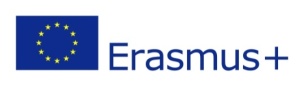 ΙΔΡΥΜΑ ΚΡΑΤΙΚΩΝ ΥΠΟΤΡΟΦΙΩΝ(ΙΚΥ)ΔΙΕΥΘΥΝΣΗ ΕΙΔΙΚΩΝ ΠΡΟΓΡΑΜΜΑΤΩΝ ΔΙΕΘΝΩΝ ΥΠΟΤΡΟΦΙΩΝΤΜΗΜΑ ΠΡΟΓΡΑΜΜΑΤΩΝ ΕΥΡΩΠΑΪΚΗΣ ΕΝΩΣΗΣ------ΣύμβασηΕπιχορήγησης Erasmus+ Φοιτητών για Σπουδές και Πρακτική ΆσκησηΑΝΩΤΑΤΗ ΕΚΠΑΙΔΕΥΣΗΣύμβασηΕπιχορήγησης Erasmus+ Φοιτητών για Σπουδές και Πρακτική ΆσκησηΑΝΩΤΑΤΗ ΕΚΠΑΙΔΕΥΣΗΑΡΙΘΜΟΣ ΣΥΜΒΑΣΗΣ:…………(να αναφέρεται σε κάθε σχετική αλληλογραφία)Αριθ. Τραπεζικού Λογαριασμούτου φοιτητή στον οποίο θα πρέπει να καταβληθεί η επιχορήγηση: ΚωδικόςIBAN:Κάτοχος του τραπεζικού λογαριασμού:ΕπωνυμίαΤράπεζας: Clearing/BIC/SWIFT number: